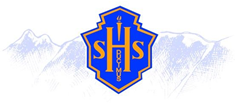 Student Time and Activity LogPlease use this form to document duties you preform or observe during your work experience.  Also indicate skills/equipment used or observed. * You do not have to rewrite entries if they are repeated make note ‘routine’Student Signature					Supervisor’s SignatureThis form is to be completed after each shift and handed in at the end of your placement.Please note – you may be asked to submit earlier to confirm hours worked to date!Date# of HoursGeneral ActivitiesTOTAL HOURS